Retourformulier Creative Hummingbird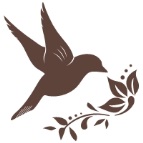 Het kan natuurlijk zo zijn dat je niet tevreden bent met je product. Of dat het product beschadigt bij je aangeleverd wordt. Om je zo snel mogelijk te helpen, vragen we je dit formulier volledig en op de computer in te vullen. Print het daarna uit en stuur het samen met je retour mee.Order				Datum		Naam		Adres		Postcode	 			Woonplaats	Telefoon	E-mail		IBAN		OpmerkingArtikelnummerOmschrijvingAantalRetourredenIk wil graag..Juiste artikel is